 Indicadores 2020Trimestre a reportar: OCTUBRE-DICIEMBREANEXO C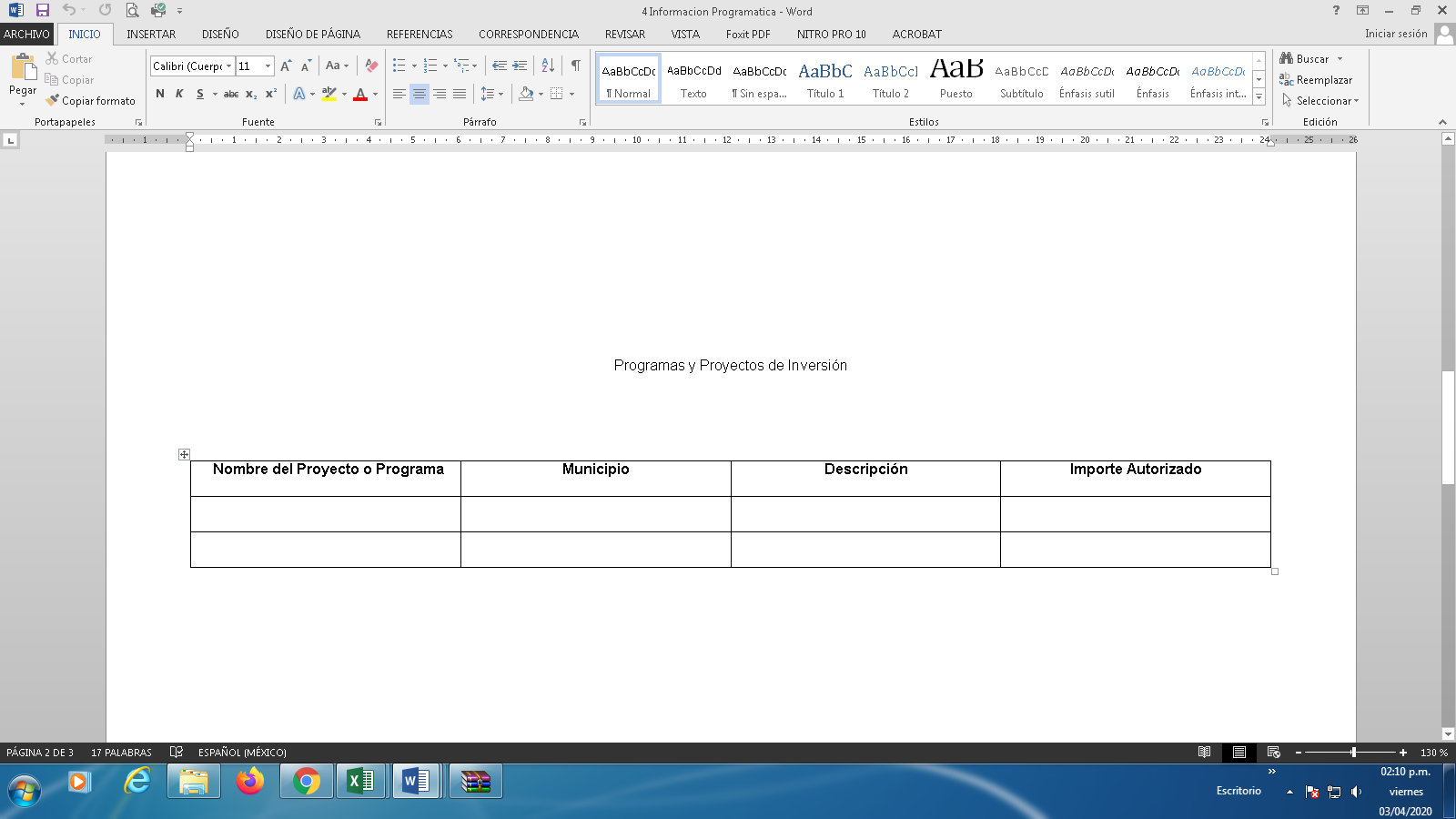 NO. PROG.INDICADORNIVELTIPO DE INDICADORMÉTODO DE CÁLCULOPROGRAMADAPROGRAMADAPROGRAMADAMETA  ALCANZADAMETA  ALCANZADAMETA  ALCANZADAJUSTIFICACION DE VARIACIONESNO. PROG.INDICADORNIVELTIPO DE INDICADORMÉTODO DE CÁLCULONUMERADORDENOMINADORMETA (%)META (%)NUMERADORDENOMINADORJUSTIFICACION DE VARIACIONES1TASA BRUTA DE ESCOLARIZACIÓN
EN EDUCACIÓN BÁSICA (COBERTURA)FINESTRATÉGICO(ALUMNOS DE PREESCOLAR + ALUMNOS DE PRIMARIA + ALUMNOS DE SECUNDARIA/POBLACIÓN TOTAL DE EDUCACIÓN BÁSICA)*100ALUMNOS DE PREESCOLAR + ALUMNOS DE PRIMARIA + ALUMNOS DE SECUNDARIAPOBLACIÓN TOTAL DE EDUCACIÓN BÁSICA65.2065.54%195528298331SE DIO CUMPLIMIENTO EN EL MES DE DICIEMBRE2EFICIENCIA TERMINAL EN EDUCACIÓN PRIMARIAPROPÓSITOESTRATÉGICO(NÚMERO DE ALUMNOS EGRESADOS EN LA EDUCACIÓN PRIMARIA EN EL CICLO ESCOLAR 2017-2018/ALUMNOS DE NUEVO INGRESO A PRIMER GRADO DE PRIMARIA EN EL CICLO ESCOLAR 2012-2013)*100NÚMERO DE ALUMNOS EGRESADOS EN LA EDUCACIÓN PRIMARIA EN EL CICLO ESCOLAR 2017-2018ALUMNOS DE NUEVO INGRESO A PRIMER GRADO DE PRIMARIA EN EL CICLO ESCOLAR 2012-2013102.83100.80%1673516603SE DA CUMPLIMIENTO EN EL MES DE DICIEMBRE DE ACUERDO CON SU CALENDARIZACIÓN3EFICIENCIA TERMINAL EN EDUCACIÓN SECUNDARIAPROPÓSITOESTRATÉGICO(NÚMERO DE ALUMNOS EGRESADOS DE LA EDUCACIÓN SECUNDARIA EN EL CICLO ESCOLAR 2017-2018/ALUMNOS DE NUEVO INGRESO A PRIMER GRADO DE SECUNDARIA EN EL CICLO ESCOLAR 2015-2016)*100NÚMERO DE ALUMNOS EGRESADOS DE LA EDUCACIÓN SECUNDARIA EN EL CICLO ESCOLAR 2017-2018ALUMNOS DE NUEVO INGRESO A PRIMER GRADO DE SECUNDARIA EN EL CICLO ESCOLAR 2015-201688.0779.66%1778222323SE DA CUMPLIMIENTO EN EL MES DE DICIEMBRE DE ACUERDO CON SU CALENDARIZACIÓN4EFICIENCIA TERMINAL DE NORMALESPROPÓSITOESTRATÉGICO(NÚMERO DE ALUMNOS EGRESADOS DE LA EDUCACIÓN NORMAL EN EL CICLO ESCOLAR 2017-2018/ALUMNOS DE NUEVO INGRESO A PRIMER GRADO DE NORMALES EN EL CICLO ESCOLAR 2014-2015)*100NÚMERO DE ALUMNOS EGRESADOS DE LA EDUCACIÓN NORMAL EN EL CICLO ESCOLAR 2017-2018ALUMNOS DE NUEVO INGRESO A PRIMER GRADO DE NORMALES EN EL CICLO ESCOLAR 2014-201564.6467.28%255379SE DA CUMPLIMIENTO EN EL MES DE DICIEMBRE DE ACUERDO CON SU CALENDARIZACIÓN5TASA DE TERMINACIÓN EN EDUCACIÓN BÁSICACOMPONENTEGESTIÓN(NÚMERO DE ALUMNOS DE EDUCACIÓN BÁSICA EN EL AÑO ACTUAL2017-2018/PROYECCIÓN DE POBLACIÓN EN ESTE RANGO DE EDAD SEGÚN CONAPO)*100NÚMERO DE ALUMNOS DE EDUCACIÓN BÁSICA EN EL AÑO ACTUAL2017-2018PROYECCIÓN DE POBLACIÓN EN ESTE RANGO DE EDAD SEGÚN CONAPO79.1071.55%1778224854SE DA CUMPLIMIENTO EN EL MES DE DICIEMBRE DE ACUERDO CON SU CALENDARIZACIÓN6PORCENTAJE DE ESCUELAS QUE USAN LA AUTOEVALUACIÓN PARA LA MEJORA DEL LOGRO EDUCATIVO Y LA PROFESIONALIZACIÓN DOCENTECOMPONENTEGESTIÓN(NÚMERO DE ESCUELAS QUE USAN LA AUTOEVALUACIÓN PARA LA MEJORA DEL LOGRO EDUCATIVO/TOTAL DE ESCUELAS EN EDUCACIÓN BÁSICA)*100NÚMERO DE ESCUELAS QUE USAN LA AUTOEVALUACIÓN PARA LA MEJORA DEL LOGRO EDUCATIVOTOTAL DE ESCUELAS EN EDUCACIÓN BÁSICA100100.00%641641SE DA CUMPLIMIENTO EN EL MES DE DICIEMBRE DE ACUERDO CON SU CALENDARIZACIÓN7TASA BRUTA DE ESCOLARIZACIÓN DE NIVEL SECUNDARIA EN LA ENTIDADCOMPONENTEGESTIÓN(MATRICULA DE NIVEL SECUNDARIA INICIO 2018-2019/PROYECCIÓN DE POBLACIÓN CONAPO 2018 (12-14 AÑOS)*100MATRICULA DE NIVEL SECUNDARIA INICIO 2018-2019PROYECCIÓN DE POBLACIÓN CONAPO 2018  (12-14 AÑOS)84.6185.00%6360974835SE DA CUMPLIMIENTO EN EL MES DE DICIEMBRE DE ACUERDO CON SU CALENDARIZACIÓN8PORCENTAJE DE ALUMNOS MATRICULADOS EN EDUCACIÓN PREESCOLAR ATENDIDOS EN CENTROS DE TRABAJO FEDERALIZADOSCOMPONENTEGESTIÓN(ALUMNOS MATRICULADOS ATENDIDOS EN CENTROS DE TRABAJO FEDERALIZADOS EN NIVEL PREESCOLAR EN EL AÑO/TOTAL DE ALUMNOS MATRICULADOS EN EL NIVEL PREESCOLAR ATENDIDOS POR LA ENTIDAD FEDERATIVA EN EL AÑO)*100ALUMNOS MATRICULADOS ATENDIDOS EN CENTROS DE TRABAJO FEDERALIZADOS EN NIVEL PREESCOLAR EN EL AÑOTOTAL DE ALUMNOS MATRICULADOS EN EL NIVEL PREESCOLAR ATENDIDOS POR LA ENTIDAD FEDERATIVA EN EL AÑO56.6256.95%3016952975SE DIO CUMPLIMIENTO EN EL MES DE DICIEMBRE9PORCENTAJE DE ALUMNOS MATRICULADOS EN EDUCACIÓN PRIMARIA ATENDIDOS EN CENTROS DE TRABAJO FEDERALIZADOSCOMPONENTEGESTIÓN(ALUMNOS MATRICULADOS ATENDIDOS EN CENTROS DE TRABAJO FEDERALIZADOS EN NIVEL PRIMARIA EN EL AÑO 2018-2019/TOTAL DE ALUMNOS MATRICULADOS EN EL NIVEL PRIMARIA ATENDIDOS POR LA ENTIDAD FEDERATIVA EN EL AÑO 2018-2019)*100ALUMNOS MATRICULADOS ATENDIDOS EN CENTROS DE TRABAJO FEDERALIZADOS EN NIVEL PRIMARIA EN EL AÑO 2018-2019TOTAL DE ALUMNOS MATRICULADOS EN EL NIVEL PRIMARIA ATENDIDOS POR LA ENTIDAD FEDERATIVA EN EL AÑO 2018-201965.9266.28%101750153517SE DA CUMPLIMIENTO EN EL MES DE DICIEMBRE DE ACUERDO CON SU CALENDARIZACIÓN10TASA BRUTA DE ESCOLARIZACIÓN DE NIVEL PRIMARIA EN LA ENTIDADCOMPONENTEGESTIÓN(MATRICULA DE NIVEL PRIMARIA INICIO 2018-2019/PROYECCIÓN DE POBLACIÓN CONAPO 2018 (6-11 AÑOS))*100MATRICULA DE NIVEL PRIMARIA INICIO 2018-2019PROYECCIÓN DE POBLACIÓN CONAPO 2018      (6-11 AÑOS)67.8568.22%101750149151SE DA CUMPLIMIENTO EN EL MES DE DICIEMBRE DE ACUERDO CON SU CALENDARIZACIÓN11PORCENTAJE DE ALUMNOS MATRICULADOS EN EDUCACIÓN SECUNDARIA ATENDIDOS EN CENTROS DE TRABAJO FEDERALIZADOSCOMPONENTEGESTIÓN(ALUMNOS MATRICULADOS ATENDIDOS EN CENTROS DE TRABAJO FEDERALIZADOS EN NIVEL SECUNDARIA EN EL AÑO 2018-2019/TOTAL DE ALUMNOS MATRICULADOS EN EL NIVEL SECUNDARIA ATENDIDOS POR LA ENTIDAD FEDERATIVA EN EL AÑO 2018-2019)*100ALUMNOS MATRICULADOS ATENDIDOS EN CENTROS DE TRABAJO FEDERALIZADOS EN NIVEL SECUNDARIA EN EL AÑO 2018-2019TOTAL DE ALUMNOS MATRICULADOS EN EL NIVEL SECUNDARIA ATENDIDOS POR LA ENTIDAD FEDERATIVA EN EL AÑO 2018-201984.3484.73%6360975074SE DA CUMPLIMIENTO EN EL MES DE DICIEMBRE DE ACUERDO CON SU CALENDARIZACIÓN12PORCENTAJE DE ALUMNOS MATRICULADOS EN ESCUELAS NORMALES ATENDIDOS EN CENTROS DE TRABAJO FEDERALIZADOSCOMPONENTEGESTIÓN(ALUMNOS MATRICULADOS ATENDIDOS EN CENTROS DE TRABAJO FEDERALIZADOS EN EL NIVEL DE NORMALES EN EL AÑO 20182019/TOTAL DE ALUMNOS MATRICULADOS EN EL NIVEL DE NORMALES ATENDIDOS POR LA ENTIDAD FEDERATIVA EN EL AÑO 2018-2019)*100ALUMNOS MATRICULADOS ATENDIDOS EN CENTROS DE TRABAJO FEDERALIZADOS EN EL NIVEL DE NORMALES EN EL AÑO 2018-2019TOTAL DE ALUMNOS MATRICULADOS EN EL NIVEL DE NORMALES ATENDIDOS POR LA ENTIDAD FEDERATIVA EN EL AÑO 2018-201990.5192.93%11171202SE DARÁ CUMPLIMIENTO EN EL MES DE DICIEMBRE DE ACUERDO CON SU CALENDARIZACIÓN13TASA BRUTA DE ESCOLARIZACIÓN DEL NIVEL PREESCOLAR EN LA ENTIDADCOMPONENTEGESTIÓN(MATRICULA DE NIVEL PREESCOLAR CONAPO 2018-2019/PROYECCIÓN DE POBLACIÓN CONAPO 2018 (3-5 AÑOS))*100MATRICULA DE NIVEL PREESCOLAR CONAPO 2018-2019PROYECCIÓN DE POBLACIÓN CONAPO 2018     (3-5 AÑOS)40.3340.56%3016974373SE DA CUMPLIMIENTO EN EL MES DE DICIEMBRE DE ACUERDO CON SU CALENDARIZACIÓN14PORCENTAJE DE PLANTELES DE EDUCACIÓN BÁSICA FOCALIZADOS EN SU INFRAESTRUCTURA FÍSICACOMPONENTEGESTIÓN(NÚMERO DE PLANTELES ATENDIDOS EN SU INFRAESTRUCTURA EN EDUCACIÓN BÁSICA./NÚMERO DE PLANTELES DE EDUCACIÓN BÁSICA EN EL ESTADO.)*100NÚMERO DE PLANTELES ATENDIDOS EN SU INFRAESTRUCTURA EN EDUCACIÓN BÁSICANÚMERO DE PLANTELES DE EDUCACIÓN BÁSICA EN EL ESTADO10090.00%117130SE DA CUMPLIMIENTO PARCIAL DEBIDO A LA CONTINGENCIA COVID1915PORCENTAJE DE ALUMNAS BENEFICIADAS CON EL PROGRAMADE BECAS EN EDUCACIÓN BÁSICA Y NORMALACTIVIDADGESTIÓN(NÚMERO DE ALUMNAS DE EDUCACIÓN BÁSICA Y NORMAL BENEFICIADAS CON EL PROGRAMA DE BECAS/NÚMERO DE ALUMNAS SOLICITANTES)*100NÚMERO DE ALUMNAS DE EDUCACIÓN BÁSICA Y NORMAL BENEFICIADAS CON EL PROGRAMA DE BECASNÚMERO DE ALUMNAS SOLICITANTES67.2867.57%475703SE DA CUMPLIMIENTO EN EL MES DE SEPTIEMBRE DE ACUERDO CON SU CALENDARIZACIÓN16PORCENTAJE DE ALUMNOS EN EDUCACIÓN BÁSICA BENEFICIADOS CON ENTREGA DE LIBROS DE TEXTO GRATUITOSACTIVIDADGESTIÓN(NÚMERO DE ALUMNOS BENEFICIADOS CON LA ENTREGA DE LIBROS DE TEXTO/NÚMERO DE ALUMNOS PROGRAMADOS A BENEFICIAR)*100NÚMERO DE ALUMNOS BENEFICIADOS CON LA ENTREGA DE LIBROS DE TEXTONÚMERO DE ALUMNOS PROGRAMADOS A BENEFICIAR100100.00%278979278979SE DA CUMPLIMIENTO EN EL MES DE NOVIEMBRE DE ACUERDO CON SU CALENDARIZACIÓN17PORCENTAJE DE ALUMNOS BENEFICIADOS CON EL PROGRAMA DE BECAS EN EDUCACIÓN BÁSICA Y NORMALACTIVIDADGESTIÓN(NÚMERO DE ALUMNOS DE EDUCACIÓN BÁSICA Y NORMAL BENEFICIADOS CON EL PROGRAMA DE BECAS/NÚMERO DE ALUMNOS DE EDUCACIÓN BÁSICA SOLICITANTES DE BECA)*100NÚMERO DE ALUMNOS DE EDUCACIÓN BÁSICA SOLICITANTES DE BECA/NÚMERO DE ALUMNOS DE EDUCACIÓN BÁSICA SOLICITANTES DE BECA32.7232.43%228703SE DA CUMPLIMIENTO EN EL MES DE SEPTIEMBRE DE ACUERDO CON SU CALENDARIZACIÓN18PORCENTAJE DE ESCUELAS QUE UTILIZAN EL SISTEMA DE ALERTA TEMPRANA (SISAT) PARA MEJORAR EL LOGRO EDUCATIVOACTIVIDADGESTIÓN(NÚMERO DE ESCUELAS QUE UTILIZAN EL SISTEMA DE ALERTA TEMPRANA (SISAT)/TOTAL DE ESCUELAS DE EDUCACIÓN BÁSICA)*100NÚMERO DE ESCUELAS QUE UTILIZAN EL SISTEMA DE ALERTA TEMPRANA (SISAT)TOTAL DE ESCUELAS DE EDUCACIÓN BÁSICA100100.00%926926SE DA CUMPLIMIENTO AL CALENDARIO DE ACTIVIDADES PROGRAMADAS ESTABLECIDAS19PORCENTAJE DE CONSEJOS TÉCNICOS ESCOLARES CON ACCIONES DE FORTALECIMIENTO PEDAGÓGICOACTIVIDADGESTIÓN(NÚMERO DE CONSEJOS TÉCNICOS ESCOLARES CON ACCIONES DE FORTALECIMIENTO PEDAGÓGICO REALIZADAS/NÚMERO DE CONSEJOS TÉCNICOS PROGRAMADOS)*100NÚMERO DE CONSEJOS TÉCNICOS ESCOLARES CON ACCIONES DE FORTALECIMIENTO PEDAGÓGICO REALIZADASNÚMERO DE CONSEJOS TÉCNICOS PROGRAMADOS100100.00%88SE DA CUMPLIMIENTO AL CALENDARIO DE ACTIVIDADES PROGRAMADAS ESTABLECIDAS20PORCENTAJE DE ESCUELAS QUE ATIENDEN INICIATIVAS DE LA NUEVA ESCUELA MEXICANAACTIVIDADGESTIÓN(NÚMERO DE ESCUELAS QUE ATIENDEN INICIATIVAS DE LA NUEVA ESCUELA MEXICANA/TOTAL DE ESCUELAS DE EDUCACIÓN BÁSICA)*100NÚMERO DE ESCUELAS QUE ATIENDEN INICIATIVAS DE LA NUEVA ESCUELA MEXICANATOTAL DE ESCUELAS DE EDUCACIÓN BÁSICA100100.00%10281028SE DA CUMPLIMIENTO EN EL MES DE AGOSTO DE ACUERDO CON SU CALENDARIZACIÓN21PORCENTAJE DE ESCUELAS QUE REALIZAN SU CONSEJO TÉCNICO ESCOLARACTIVIDADGESTIÓN(NÚMERO DE ESCUELAS QUE REALIZAN SU CONSEJO TÉCNICO ESCOLAR/TOTAL DE ESCUELAS DE EDUCACIÓN BÁSICA)*100NÚMERO DE ESCUELAS QUE REALIZAN SU CONSEJO TÉCNICO ESCOLARTOTAL DE ESCUELAS DE EDUCACIÓN BÁSICA100100.00%10281028SE DA CUMPLIMIENTO EN EL MES DE AGOSTO DE ACUERDO CON SU CALENDARIZACIÓN22PORCENTAJE DE ESCUELAS QUE UTILIZAN EL SISTEMA DE ALERTA TEMPRANA PARA DISMINUIR EL ABANDONO ESCOLARACTIVIDADGESTIÓN(NÚMERO DE ESCUELAS QUE UTILIZAN EL SISTEMA DE ALERTA TEMPRANA (SISAT)/TOTAL DE ESCUELAS DE EDUCACIÓN BÁSICA)*100NÚMERO DE ESCUELAS QUE UTILIZAN EL SISTEMA DE ALERTA TEMPRANA (SISAT)TOTAL DE ESCUELAS DE EDUCACIÓN BÁSICA100100.00%926926SE DA CUMPLIMIENTO EN EL MES DE AGOSTO DE ACUERDO CON SU CALENDARIZACIÓN23PORCENTAJE DE ESCUELAS DE ATENCIÓN BÁSICA ATENDIDAS CON PROPUESTAS TÉCNICAS Y PEDAGÓGICASACTIVIDADGESTIÓN(NÚMERO DE ESCUELAS ATENDIDAS CON PROPUESTAS TÉCNICAS Y PEDAGÓGICAS/NÚMERO DE ESCUELAS PROGRAMADAS CON PROPUESTAS TÉCNICAS Y PEDAGÓGICAS PLANEADAS)*100NÚMERO DE ESCUELAS ATENDIDAS CON PROPUESTAS TÉCNICAS Y PEDAGÓGICASNÚMERO DE ESCUELAS PROGRAMADAS CON PROPUESTAS TÉCNICAS Y PEDAGÓGICAS PLANEADAS100100.00%10281028SE DA CUMPLIMIENTO EN EL MES DE AGOSTO DE ACUERDO CON SU CALENDARIZACIÓN24PORCENTAJE DE AULAS DE MEDIOS DE ESCUELAS PRIMARIAS Y SECUNDARIAS ATENDIDAS CON ASESORÍA Y ACOMPAÑAMIENTOACTIVIDADGESTIÓN(NÚMERO AULAS DE MEDIOS DE ESCUELAS PRIMARIAS Y SECUNDARIAS ATENDIDAS CON ASESORÍA Y ACOMPAÑAMIENTO /NÚMERO DE AULAS DE MEDIOS DE ESCUELAS PRIMARIAS Y SECUNDARIAS PROYECTADAS PARA ASESORÍA Y ACOMPAÑAMIENTO)*100NÚMERO AULAS DE MEDIOS DE ESCUELAS PRIMARIAS Y SECUNDARIAS ATENDIDAS CON ASESORÍA Y ACOMPAÑAMIENTONÚMERO DE AULAS DE MEDIOS DE ESCUELAS PRIMARIAS Y SECUNDARIAS PROYECTADAS PARA ASESORÍA Y ACOMPAÑAMIENTO100100.00%407407SE DA CUMPLIMIENTO AL CALENDARIO DE ACTIVIDADES PROGRAMADAS ESTABLECIDAS25PORCENTAJE DE ESCUELAS DE EDUCACIÓN BÁSICA PARTICIPANTES EN PROGRAMAS DE DEPORTE QUE ARTICULAN LA POLÍTICA EDUCATIVA CON LA POLÍTICA EN MATERIA DE DEPORTEACTIVIDADGESTIÓN(NÚMERO DE ESCUELAS QUE IMPLEMENTAN ACCIONES PARA ARTICULAR LA EDUCACIÓN CON EL DEPORTE/TOTAL DE ESCUELAS PRIMARIAS Y SECUNDARIAS EXISTENTES)*100NÚMERO DE ESCUELAS QUE IMPLEMENTAN ACCIONES PARA ARTICULAR LA EDUCACIÓN CON EL DEPORTETOTAL DE ESCUELAS PRIMARIAS Y SECUNDARIAS EXISTENTES100100.00%406406SE DA CUMPLIMIENTO AL CALENDARIO DE ACTIVIDADES PROGRAMADAS ESTABLECIDAS26PORCENTAJE DE ESCUELAS PRIMARIAS Y SECUNDARIAS PARTICIPANTES EN PROGRAMAS Y CONVOCATORIAS DE FOMENTO DEPORTIVO PARA PROMOVER EL EJERCICIO FÍSICOACTIVIDADGESTIÓN(NÚMERO DE ESCUELAS QUE PROMUEVEN CONCIENCIA SOBRE EL DEPORTE Y EL EJERCICIO FÍSICO EN LA ESCUELA/TOTAL DE ESCUELAS PRIMARIAS Y SECUNDARIAS EXISTENTES)*100NÚMERO DE ESCUELAS QUE PROMUEVEN CONCIENCIA SOBRE EL DEPORTE Y EL EJERCICIO FÍSICO EN LA ESCUELATOTAL DE ESCUELAS PRIMARIAS Y SECUNDARIAS EXISTENTES100100.00%406406SE DA CUMPLIMIENTO AL CALENDARIO DE ACTIVIDADES PROGRAMADAS ESTABLECIDAS27PORCENTAJE DE ESCUELAS PRIMARIAS Y SECUNDARIAS PARTICIPANTES EN PROGRAMAS Y CONVOCATORIAS DE FOMENTO DEPORTIVO PARA PROMOVER SU SALUD FÍSICA Y MENTALACTIVIDADGESTIÓN(NÚMERO DE ESCUELAS CON ACCIONES DEPORTIVAS QUE FAVORECEN LA SALUD MENTAL DE LOS ALUMNOS/TOTAL DE ESCUELAS Y SECUNDARIAS EXISTENTES)*100NÚMERO DE ESCUELAS CON ACCIONES DEPORTIVAS QUE FAVORECEN LA SALUD MENTAL DE LOS ALUMNOSTOTAL DE ESCUELAS Y SECUNDARIAS EXISTENTES100100.00%406406SE DA CUMPLIMIENTO AL CALENDARIO DE ACTIVIDADES PROGRAMADAS ESTABLECIDAS28PORCENTAJE DE ESCUELAS DE EDUCACIÓN BÁSICA INTEGRADAS AL PROGRAMA NACIONAL DE ACTIVACIÓN FÍSICAACTIVIDADGESTIÓN(NÚMERO DE ESCUELAS CON ACTIVIDADES PARA COMBATIR EL SOBREPESO Y LA OBESIDAD/TOTAL DE ESCUELAS CENDI, CAM, PREESCOLARES Y PRIMARIAS EXISTENTES)*100NÚMERO DE ESCUELAS CON ACTIVIDADES PARA COMBATIR EL SOBREPESO Y LA OBESIDADTOTAL DE ESCUELAS CENDI, CAM, PREESCOLARES Y PRIMARIAS EXISTENTES100100.00%818818SE DA CUMPLIMIENTO AL CALENDARIO DE ACTIVIDADES PROGRAMADAS ESTABLECIDAS29PORCENTAJE DE ESCUELAS DE EDUCACIÓN BÁSICA INTEGRADAS A LA MEDICIÓN DEL ÍNDICE DE MASA CORPORALACTIVIDADGESTIÓN(NÚMERO DE ESCUELAS PRIMARIAS Y SECUNDARIAS PARTICIPANTES/TOTAL DE ESCUELAS PRIMARIAS Y SECUNDARIAS EXISTENTES)*100NÚMERO DE ESCUELAS PRIMARIAS Y SECUNDARIAS PARTICIPANTESTOTAL DE ESCUELAS PRIMARIAS Y SECUNDARIAS EXISTENTES100100.00%4949SE DA CUMPLIMIENTO AL CALENDARIO DE ACTIVIDADES PROGRAMADAS ESTABLECIDAS30PORCENTAJE DE LIGAS DEPORTIVAS Y CLUBES EN OPERACIÓNACTIVIDADGESTIÓN(NÚMERO DE LIGAS DEPORTIVAS ESCOLARES Y CLUBES EN OPERACIÓN/LIGAS DEPORTIVAS ESCOLARES Y CLUBES EXISTENTES)*100NÚMERO DE LIGAS DEPORTIVAS ESCOLARES Y CLUBES EN OPERACIÓNLIGAS DEPORTIVAS ESCOLARES Y CLUBES EXISTENTES100106.25%1716SE DA CUMPLIMIENTO AL CALENDARIO DE ACTIVIDADES PROGRAMADAS ESTABLECIDAS31PORCENTAJE DE ESCUELAS QUE RECIBEN CAPACITACIÓN PARA LA CONVIVENCIA ESCOLARACTIVIDADGESTIÓN(NÚMERO DE ESCUELAS QUE RECIBEN CAPACITACIÓN SOBRE CONVIVENCIA ESCOLAR/NÚMERO DE ESCUELAS DE EDUCACIÓN BÁSICA)*100NÚMERO DE ESCUELAS QUE RECIBEN CAPACITACIÓN SOBRE CONVIVENCIA ESCOLARNÚMERO DE ESCUELAS DE EDUCACIÓN BÁSICA100100.00%200200SE DA CUMPLIMIENTO AL CALENDARIO DE ACTIVIDADES PROGRAMADAS ESTABLECIDAS32PORCENTAJE DE PLÁTICAS IMPARTIDAS A ALUMNAS DE EDUCACIÓN BÁSICA PARA PREVENSIÓN DE EMBARAZOACTIVIDADGESTIÓN(NÚMERO DE PLÁTICAS IMPARTIDAS A ALUMNAS DE EDUCACIÓN BÁSICA/NÚMERO DE PLÁTICAS PROGRAMADAS PARA ALUMNAS DE EDUCACIÓN BÁSICA)*100NÚMERO DE PLÁTICAS IMPARTIDAS A ALUMNAS DE EDUCACIÓN BÁSICANÚMERO DE PLÁTICAS PROGRAMADAS PARA ALUMNAS DE EDUCACIÓN BÁSICA100100.00%22SE DA CUMPLIMIENTO AL CALENDARIO DE ACTIVIDADES PROGRAMADAS ESTABLECIDAS33PORCENTAJE DE ESCUELAS QUE USAN LA METODOLOGÍA DE LA AUTOEVALUACIÓN PARA LA MEJORA DEL LOGRO EDUCATIVOACTIVIDADGESTIÓN(NÚMERO DE ESCUELAS QUE USAN LA METODOLOGIA DE AUTOEVALUACIÓN PARA MEJORAR EL LOGRO EDUCATIVO/TOTAL DE ESCUELAS DE EDUCACIÓN BÁSICA)*100NÚMERO DE ESCUELAS QUE USAN LA METODOLOGIA DE AUTOEVALUACIÓN PARA MEJORAR EL LOGRO EDUCATIVOTOTAL DE ESCUELAS DE EDUCACIÓN BÁSICA100100.00%641641SE DA CUMPLIMIENTO AL CALENDARIO DE ACTIVIDADES PROGRAMADAS ESTABLECIDAS34PORCENTAJE DE ESCUELAS QUE USAN LAS AUTOEVALUACIONES PARA LA MEJORA EL LOGRO EDUCATIVOACTIVIDADGESTIÓN(NÚMERO DE ESCUELAS QUE UTILIZAN LOS RESULTADOS DE LAS AUTOEVALUACIONES PARA MEJORAR EL LOGRO DEL APRENDIZAJE/TOTAL DE ESCUELAS DE EDUCACIÓN BÁSICA)*100NÚMERO DE ESCUELAS QUE UTILIZAN LOS RESULTADOS DE LAS AUTOEVALUACIONES PARA MEJORAR EL LOGRO DEL APRENDIZAJETOTAL DE ESCUELAS DE EDUCACIÓN BÁSICA100100.00%641641SE DA CUMPLIMIENTO AL CALENDARIO DE ACTIVIDADES PROGRAMADAS ESTABLECIDAS35PORCENTAJE DE ESCUELAS QUE HAN RECIBIDO EL SERVICIO DE ASESORÍA Y ACOMPAÑAMIENTOACTIVIDADGESTIÓN(NÚMERO DE ESCUELAS QUE HA RECIBIDO EL SERVICIO DE ASESORÍA Y ACOMPAÑAMIENTO/TOTAL DE ESCUELAS DE EDUCACIÓN BÁSICA)*100NÚMERO DE ESCUELAS QUE HA RECIBIDO EL SERVICIO DE ASESORÍA Y ACOMPAÑAMIENTOTOTAL DE ESCUELAS DE EDUCACIÓN BÁSICA100100.00%252252SE DA CUMPLIMIENTO AL CALENDARIO DE ACTIVIDADES PROGRAMADAS ESTABLECIDAS36PORCENTAJE DE PLAZAS ACTIVAS CONSIDERADAS EN EL MÓDULO DE EMPLEO Y REMUNERACIONES QUE ATIENDEN EDUCACIÓN BÁSICA Y NORMAL EN LA ENTIDADACTIVIDADGESTIÓN(NÚMERO DE PLAZAS OPERADAS POR EL FONE EN EL ESTADO/NÚMERO DE PLAZAS AUTORIZADAS PARA SU OPERACIÓN)*100NÚMERO DE PLAZAS OPERADAS POR EL FONE EN EL ESTADONÚMERO DE PLAZAS AUTORIZADAS PARA SU OPERACIÓN100100.21%3217532109SE DA CUMPLIMIENTO AL CALENDARIO DE ACTIVIDADES PROGRAMADAS ESTABLECIDAS37PORCENTAJE DE DÍAS QUE LAS ESCUELAS DE EDUCACIÓN BÁSICA BRINDAN EL SERVICIO EDUCATIVO DE ACUERDO AL CALENDARIO ESCOLAR AUTORIZADOACTIVIDADGESTIÓN(NÚMERO TOTAL DE DÍAS CUMPLIDOS/TOTAL DE DÍAS ESTABLECIDOS POR EL CALENDARIO ESCOLAR)*100NÚMERO TOTAL DE DÍAS CUMPLIDOSTOTAL DE DÍAS ESTABLECIDOS POR EL CALENDARIO ESCOLAR100100.00%190190SE DA CUMPLIMIENTO AL CALENDARIO DE ACTIVIDADES PROGRAMADAS ESTABLECIDAS38PORCENTAJE DE OBSERVACIONES QUE REALIZA EL SUPERVISOR ESCOLARACTIVIDADGESTIÓN(NÚMERO DE OBSERVACIONES REALIZADAS/TOTAL DE OBSERVACIONES PROGRAMADAS)*100NÚMERO DE OBSERVACIONES REALIZADASTOTAL DE OBSERVACIONES PROGRAMADAS10075.00%34SE DA CUMPLIMIENTO PARCIAL DEBIDO A LA CONTINGENCIA COVID1939PORCENTAJE DE FIGURAS EDUCATIVAS QUE HAN RECIBIDO EL SERVICIO DE ASESORÍA Y ACOMPAÑAMIENTOACTIVIDADGESTIÓN(NÚMERO DE FIGURAS EDUCATIVAS QUE HAN RECIBIDO ASESORIA Y ACOMPAÑAMIENTO/TOTAL DE FIGURAS EDUCATIVAS DE EDUCACIÓN BÁSICA)*100NÚMERO DE FIGURAS EDUCATIVAS QUE HAN RECIBIDO ASESORIA Y ACOMPAÑAMIENTOTOTAL DE FIGURAS EDUCATIVAS DE EDUCACIÓN BÁSICA100100.00%162162SE DA CUMPLIMIENTO AL CALENDARIO DE ACTIVIDADES PROGRAMADAS ESTABLECIDAS40PORCENTAJE DE SUPERVISIONES ESCOLARES QUE HAN CONFORMADO SU PLAN DE ASESORÍA Y ACOMPAÑAMIENTO A LAS ESCUELAS DE SU ZONAACTIVIDADGESTIÓN(NÚMERO DE SUPERVISIONES QUE HAN CONFORMADO SU PLAN DE ASESORÍA Y ACOMPAÑAMIENTO/TOTAL DE SUPERVISIONES ESCOLARES DE ZONA EN EDUCACIÓN BÁSICA)*100NÚMERO DE SUPERVISIONES QUE HAN CONFORMADO SU PLAN DE ASESORÍA Y ACOMPAÑAMIENTOTOTAL DE SUPERVISIONES ESCOLARES DE ZONA EN EDUCACIÓN BÁSICA100100.00%126126SE DA CUMPLIMIENTO AL CALENDARIO DE ACTIVIDADES PROGRAMADAS ESTABLECIDAS41PORCENTAJE DE SUPERVISIONES QUE HAN CONFORMADO SU SISTEMA DE ASESORÍA Y ACOMPAÑAMIENTO PARA LAS ESCUELASACTIVIDADGESTIÓN(NÚMERO SUPERVISIONES QUE CONFORMAN SU EQUIPO SISAAE/TOTAL DE SUPERVISIONES ESCOLARES DE EDUCACIÓN BÁSICA)*100NÚMERO SUPERVISIONES QUE CONFORMAN SU EQUIPO SISAAETOTAL DE SUPERVISIONES ESCOLARES DE EDUCACIÓN BÁSICA100100.00%126126SE DA CUMPLIMIENTO AL CALENDARIO DE ACTIVIDADES PROGRAMADAS ESTABLECIDAS42PORCENTAJE DE DIRECTIVOS ESCOLARES QUE CURSAN EL TALLER "UNA DIRECCIÓN EFECTIVA" PARA MEJORAR EL APRENDIZAJE DE LOS ALUMNOSACTIVIDADGESTIÓN(NÚMERO DE DIRECTIVOS ESCOLARES BENEFICIADOS CON EL TALLER UNA DIRECCIÓN EFECTIVA/NÚMERO DE DIRECTIVOS ESCOLARES PROGRAMADOS)*10NÚMERO DE DIRECTIVOS ESCOLARES BENEFICIADOS CON EL TALLER UNA DIRECCIÓN EFECTIVANÚMERO DE DIRECTIVOS ESCOLARES PROGRAMADOS100100.00%10281028SE DARÁ CUMPLIMIENTO EN EL MES DE AGOSTO DE ACUERDO CON SU CALENDARIZACIÓN43PORCENTAJE DE CONVENIOS DE COLABORACIÓN PROMOVIDOS CON DIVERSAS DEPENDENCIAS PARA EL DESARROLLO DE NIÑOS Y JÓVENESACTIVIDADGESTIÓN(NÚMERO DE CONVENIOS DE COLABORACIÓN PROMOVIDOS/NÚMERO DE CONVENIOS DE COLABORACIÓN PROGRAMADOS)*100NÚMERO DE CONVENIOS DE COLABORACIÓN PROMOVIDOSNÚMERO DE CONVENIOS DE COLABORACIÓN PROGRAMADOS100100.00%11SE DA CUMPLIMIENTO AL CALENDARIO DE ACTIVIDADES PROGRAMADAS ESTABLECIDAS44PORCENTAJE DE DOCENTES DE EDUCACIÓN BÁSICA CAPACITADOS Y PROFESIONALIZADOSACTIVIDADGESTIÓN(NÚMERO DE DOCENTES CAPACITADOS O PROFESIONALIZADOS/NÚMERO DE DOCENTES ESTIMADOS PARA CAPACITACIÓN O PROFESIONALIZACIÓN)*100NÚMERO DE DOCENTES CAPACITADOS O PROFESIONALIZADOSNÚMERO DE DOCENTES ESTIMADOS PARA CAPACITACIÓN O PROFESIONALIZACIÓN100100.00%1488114881SE DA CUMPLIMIENTO AL CALENDARIO DE ACTIVIDADES PROGRAMADAS ESTABLECIDAS45PORCENTAJE DE NIÑOS MIGRANTES ATENDIDOS EN LOS NIVELES DE EDUCACIÓN BÁSICA EN LA ENTIDADACTIVIDADGESTIÓN(NÚMERO DE NIÑOS MIGRANTES QUE INGRESAN A LOS NIVELES DE EDUCACIÓN BÁSICA/NÚMERO DE NIÑOS SOLICITANTES PARA INGRESAR A EDUCACIÓN BÁSICA)*100NÚMERO DE NIÑOS MIGRANTES QUE INGRESAN A LOS NIVELES DE EDUCACIÓN BÁSICANÚMERO DE NIÑOS SOLICITANTES PARA INGRESAR A EDUCACIÓN BÁSICA100100.00%8080SE DA CUMPLIMIENTO AL CALENDARIO DE ACTIVIDADES PROGRAMADAS ESTABLECIDAS46PORCENTAJE DE ESCUELAS QUE PARTICIPAN EL PROGRAMA TALLER DE VERANO 2020ACTIVIDADGESTIÓN(NÚMERO DE ESCUELAS BENEFICIADAS POR EL PROGRAMA TALLER DE VERANO/TOTAL DE ESCUELAS PROGRAMADAS DE EDUCACIÓN BÁSICA)*100NÚMERO DE ESCUELAS BENEFICIADAS POR EL PROGRAMA TALLER DE VERANOTOTAL DE ESCUELAS PROGRAMADAS DE EDUCACIÓN BÁSICA100100.00%8080SE DA CUMPLIMIENTO AL CALENDARIO DE ACTIVIDADES PROGRAMADAS ESTABLECIDAS47PORCENTAJE DE ESCUELAS SECUNDARIAS GENERALES Y TÉCNICAS QUE UTILIZAN UN PROCESO PARA SELECCIONAR ESPECIALIDAD EN EDUCACIÓN TECNOLÓGICAACTIVIDADGESTIÓN(NÚMERO DE ESCUELAS SECUNDARIAS GENERALES Y TÉCNICAS QUE UTILIZAN UN PROCESO PARA SELECCIONAR ESPECIALIDAD EN EDUCACIÓN TÉCNOLOGICA/TOTAL DE ESCUELAS SECUNDARIAS GENERALES Y TÉCNICAS)*100NÚMERO DE ESCUELAS SECUNDARIAS GENERALES Y TÉCNICAS QUE UTILIZAN UN PROCESO PARA SELECCIONAR ESPECIALIDAD EN EDUCACIÓN TÉCNOLOGICATOTAL DE ESCUELAS SECUNDARIAS GENERALES Y TÉCNICAS100100.00%139139SE DA CUMPLIMIENTO AL CALENDARIO DE ACTIVIDADES PROGRAMADAS ESTABLECIDAS48PORCENTAJE DE ATENCIÓN AL MÓDULO REGIONAL CON ACCIONES DE COMUNICACIÓN INSTANTÁNEA VÍA INTERNET CON OFICINAS CENTRALESACTIVIDADGESTIÓN(NÚMERO DE SERVICIOS ATENDIDOS DEL MÓDULO REGIONAL DE HUAMANTLA/NÚMERO DE SERVICIOS PROGRAMADOS AL MÓDULO REGIONAL DE HUAMANTLA)*100NÚMERO DE SERVICIOS ATENDIDOS DEL MÓDULO REGIONAL DE HUAMANTLANÚMERO DE SERVICIOS PROGRAMADOS AL MÓDULO REGIONAL DE HUAMANTLA100100.00%1212SE DA CUMPLIMIENTO AL CALENDARIO DE ACTIVIDADES PROGRAMADAS ESTABLECIDAS49PORCENTAJE DE DOCENTES QUE PARTICIPAN EN LOS CURSOS IMPARTIDOS POR CETE EN MODALIDADES PRESENCIAL Y EN LÍNEAACTIVIDADGESTIÓN(NÚMERO DE DOCENTES CAPACITADOS POR LOS CURSOS DE CETE/NÚMERO DE DOCENTES CAPACITADOS POR LOS CURSOS DE CETE PROYECTADO)*100NÚMERO DE DOCENTES CAPACITADOS POR LOS CURSOS DE CETENÚMERO DE DOCENTES CAPACITADOS POR LOS CURSOS DE CETE PROYECTADO100105.13%15771500SE DA CUMPLIMIENTO AL CALENDARIO DE ACTIVIDADES PROGRAMADAS ESTABLECIDAS50PORCENTAJE DE SOLICITUDES DE SOPORTE TÉCNICO DE ESCUELAS PRIMARIAS Y SECUNDARIAS ATENDIDAS CON CONECTIVIDAD A INTERNET FUNCIONANDOACTIVIDADGESTIÓN(SOLICITUDES DE ESCUELAS PRIMARIAS Y SECUNDARIAS ATENDIDAS QUE CUENTAN CON SERVICIO DE CONECTIVIDAD Y ESTA FUNCIONANDO/SOLICITUDES DE SOPORTE TÉCNICO DE ESCUELAS PRIMARIAS Y SECUNDARIAS RECIBIDAS QUE CUENTAN CON SERVICIO DE CONECTIVIDAD)*100SOLICITUDES DE ESCUELAS PRIMARIAS Y SECUNDARIAS ATENDIDAS QUE CUENTAN CON SERVICIO DE CONECTIVIDAD Y ESTA FUNCIONANDOSOLICITUDES DE SOPORTE TÉCNICO DE ESCUELAS PRIMARIAS Y SECUNDARIAS RECIBIDAS QUE CUENTAN CON SERVICIO DE CONECTIVIDAD10025.08%163650SE DA CUMPLIMIENTO PARCIAL DEBIDO A LA CONTINGENCIA COVID1951PORCENTAJE DE DOCENTES QUE PARTICIPAN EN EL PROGRAMA FORMANDO FORMADORESACTIVIDADGESTIÓN(NÚMERO DE DOCENTES ATENDIDOS EN EL  PROGRAMA FORMANDO FORMADORES/NÚMERO DE DOCENTES INSCRITOS AL PROGRAMA FORMANDO FORMADORES PROYECTADO)*100NÚMERO DE DOCENTES ATENDIDOS EN EL  PROGRAMA FORMANDO FORMADORESNÚMERO DE DOCENTES INSCRITOS AL PROGRAMA FORMANDO FORMADORES PROYECTADO100100.00%339339SE DA CUMPLIMIENTO AL CALENDARIO DE ACTIVIDADES PROGRAMADAS ESTABLECIDAS52PORCENTAJE DE DOCENTES Y DIRECTIVOS PARTICIPANTES EN PROGRAMAS EDUCATIVOS PRESENCIALES Y EN LÍNEAACTIVIDADGESTIÓN(NÚMERO DE DOCENTES CAPACITADOS EN PROGRAMAS PRESENCIALES Y EN LÍNEA/NÚMERO DE DOCENTES PROYECTADOS PARA CAPACITAR EN PROGRAMAS PRESENCIALES Y EN LÍNEA)*100NÚMERO DE DOCENTES CAPACITADOS EN PROGRAMAS PRESENCIALES Y EN LÍNEANÚMERO DE DOCENTES PROYECTADOS PARA CAPACITAR EN PROGRAMAS PRESENCIALES Y EN LÍNEA100105.13%15771500SE DA CUMPLIMIENTO AL CALENDARIO DE ACTIVIDADES PROGRAMADAS ESTABLECIDAS53PORCENTAJE DE ALUMNOS QUE CURSAN SU EDUCACIÓN PRIMARIA O SECUNDARIA APOYADOS POR LA INFRAESTRUCTURA DE LOS CENTROS COMUNITARIOS DE APRENDIZAJEACTIVIDADGESTIÓN(NÚMERO DE ALUMNOS DE PRIMARIA Y SECUNDARIA ATENDIDOS EN CENTROS COMUNITARIOS DE APRENDIZAJE/NÚMERO DE ALUMNOS DE PRIMARIA O SECUNDARIA PROGRAMADOS PARA ATENDER EN LOS CENTROS COMUNITARIOS DE APRENDIZAJE)*100NÚMERO DE ALUMNOS DE PRIMARIA Y SECUNDARIA ATENDIDOS EN CENTROS COMUNITARIOS DE APRENDIZAJENÚMERO DE ALUMNOS DE PRIMARIA O SECUNDARIA PROGRAMADOS PARA ATENDER EN LOS CENTROS COMUNITARIOS DE APRENDIZAJE10062.33%187300SE DA CUMPLIMIENTO PARCIAL DEBIDO A LA CONTINGENCIA COVID1954PORCENTAJE DE PERSONAS INSCRITAS EN BACHILLERATO Y PROFESIONAL EN LÍNEA ACTIVASACTIVIDADGESTIÓN(NÚMERO DE PERSONAS ACTIVAS EN BACHILLERATO Y PROFESIONAL EN A MODALIDAD EN LÍNEA/NÚMERO DE PERSONAS ACTIVAS EN BACHILLERATO Y PROFESIONAL EN LA MODALIDAD EN LÍNEA PROYECTADOS)*100NÚMERO DE PERSONAS ACTIVAS EN BACHILLERATO Y PROFESIONAL EN A MODALIDAD EN LÍNEANÚMERO DE PERSONAS ACTIVAS EN BACHILLERATO Y PROFESIONAL EN LA MODALIDAD EN LÍNEA PROYECTADOS100122.64%558455SE DA CUMPLIMIENTO AL CALENDARIO DE ACTIVIDADES PROGRAMADAS ESTABLECIDAS55PORCENTAJE DE PERSONAS QUE APROVECHAN LA OFERTA EDUCATIVA DEL PORTAL DE CCA PARA MEJORAR SUS HABILIDADES PARA LA VIDA Y EL TRABAJOACTIVIDADGESTIÓN(NÚMERO DE ALUMNOS DE LOS CURSOS DISPONIBLES EN EL PORTAL DE LOS CCA EN LA MODALIDAD EN LÍNEA/NÚMERO DE ALUMNOS DE LOS CURSOS DISPONIBLES EN EL PORTAL DE LOS CA EN LA MODALIDAD EN LÍNEA PROYECTADOS)*100NÚMERO DE ALUMNOS DE LOS CURSOS DISPONIBLES EN EL PORTAL DE LOS CCA EN LA MODALIDAD EN LÍNEANÚMERO DE ALUMNOS DE LOS CURSOS DISPONIBLES EN EL PORTAL DE LOS CA EN LA MODALIDAD EN LÍNEA PROYECTADOS100103.00%41204000SE DA CUMPLIMIENTO AL CALENDARIO DE ACTIVIDADES PROGRAMADAS ESTABLECIDAS56PORCENTAJE DE SOLICITUDES DE INCLUSIÓN, ACTUALIZACIÓN Y MANTENIMIENTO PARA LA PÁGINA WEB SEP TLAXCALAACTIVIDADGESTIÓN(NÚMERO DE SOLICITUDES DE INCLUSIÓN, ACTUALIZACIÓN Y MANTENIMIENTO PARA LA PÁGINA WEB ATENDIDA/NÚMERO DE SOLICITUDES DE INCLUSIÓN, ACTUALIZACIÓN Y MANTENIMIENTO PARA LA PÁGINA WEB PROYECTADAS)*100NÚMERO DE SOLICITUDES DE INCLUSIÓN, ACTUALIZACIÓN Y MANTENIMIENTO PARA LA PÁGINA WEB ATENDIDANÚMERO DE SOLICITUDES DE INCLUSIÓN, ACTUALIZACIÓN Y MANTENIMIENTO PARA LA PÁGINA WEB PROYECTADAS100128.86%451350SE DA CUMPLIMIENTO AL CALENDARIO DE ACTIVIDADES PROGRAMADAS ESTABLECIDAS57PORCENTAJE DE CAMPAÑAS DE SIGED APOYADAS CON GENERACIÓN Y ADMINISTRACIÓN DE INFORMACIÓNACTIVIDADGESTIÓN(CAMPAÑAS DE SIGED APOYADAS CON GENERACIÓN Y ADMINISTRACIÓN DE INFORMACIÓN/CAMPAÑAS DE SIGED PROYECTADAS A REALIZAR)*100CAMPAÑAS DE SIGED APOYADAS CON GENERACIÓN Y ADMINISTRACIÓN DE INFORMACIÓNCAMPAÑAS DE SIGED PROYECTADAS A REALIZAR100112.50%3632SE DA CUMPLIMIENTO AL CALENDARIO DE ACTIVIDADES PROGRAMADAS ESTABLECIDAS58PORCENTAJE DE ESCUELAS DE EDUCACIÓN BÁSICA Y NORMAL CON ACCIONES DE DETECCIÓN Y DIAGNÓSTICOACTIVIDADGESTIÓN(NÚMERO DE ESCUELAS CON ACCIONES DE DETECCIÓN Y DIAGNOSTICO REALIZADAS/NÚMERO DE ESCUELAS PROGRAMADAS)*100NÚMERO DE ESCUELAS CON ACCIONES DE DETECCIÓN Y DIAGNOSTICO REALIZADASNÚMERO DE ESCUELAS PROGRAMADAS10070.00%91130SE DA CUMPLIMIENTO PARCIAL DEBIDO A LA CONTINGENCIA COVID1959PORCENTAJE DE AULAS DE EDUCACIÓN BÁSICA CON ACCIONES DE DIAGNÓSTICO Y ADECUACIÓN ACTIVIDADGESTIÓN(NÚMERO DE AULAS CON ACCIONES DE DIAGNOSTICO Y ADECUACIÓN REALIZADAS/NÚMERO DE AULAS PROGRAMADAS)*100NÚMERO DE AULAS CON ACCIONES DE DIAGNOSTICO Y ADECUACIÓN REALIZADASNÚMERO DE AULAS PROGRAMADAS10066.67%46SE DA CUMPLIMIENTO PARCIAL DEBIDO A LA CONTINGENCIA COVID2060PORCENTAJE DE PLANTELES DE EDUCACIÓN BÁSICA CON ACCIONES DE FOCALIZACIÓN PARA SU REHABILITACIÓNACTIVIDADGESTIÓN(NÚMERO DE PLANTELES DE EDUCACIÓN BÁSICA CON ACCIONES DE FOCALIZACIÓN PARA SU REHABILITACIÓN REALIZADAS/NÚMERO DE PLANTELES DE EDUCACIÓN BÁSICA PROGRAMADOS)*100NÚMERO DE PLANTELES DE EDUCACIÓN BÁSICA CON ACCIONES DE FOCALIZACIÓN PARA SU REHABILITACIÓN REALIZADASNÚMERO DE PLANTELES DE EDUCACIÓN BÁSICA PROGRAMADOS10055.56%5090SE DA CUMPLIMIENTO PARCIAL DEBIDO A LA CONTINGENCIA COVID2161PORCENTAJE DE ESCUELAS DE EDUCACIÓN BÁSICA DICTAMINADAS CON ACCIONES DE REHABILITACIÓN Y MANTENIMIENTOACTIVIDADGESTIÓN(NÚMERO DE ESCUELAS DE EDUCACIÓN BÁSICA DICTAMINADAS CON ACCIONES DE REHABILITACIÓN Y MANTENIMIENTO/NÚMERO DE ESCUELAS PROGRAMADAS)*100NÚMERO DE ESCUELAS DE EDUCACIÓN BÁSICA DICTAMINADAS CON ACCIONES DE REHABILITACIÓN Y MANTENIMIENTONÚMERO DE ESCUELAS PROGRAMADAS10077.78%3545SE DA CUMPLIMIENTO PARCIAL DEBIDO A LA CONTINGENCIA COVID2262PORCENTAJE DE ESCUELAS DE EDUCACIÓN BÁSICA CON ACCIONES DE MEJORAMIENTO EN PLANTELES CON REZAGO EDUCATIVOACTIVIDADGESTIÓN(NÚMERO DE ESCUELAS CON MENOS POBLACIÓN ESTUDIANTIL ATENDIDAS CON ACCIONES DE REHABILITACIÓN./NÚMERO DE ESCUELAS PROGRAMADAS)*100NÚMERO DE ESCUELAS CON MENOS POBLACIÓN ESTUDIANTIL ATENDIDAS CON ACCIONES DE REHABILITACIÓNNÚMERO DE ESCUELAS PROGRAMADAS10077.78%7090SE DA CUMPLIMIENTO PARCIAL DEBIDO A LA CONTINGENCIA COVID2363PORCENTAJE DE INSTALACIONES DEPORTIVAS ESCOLARES FOCALIZADAS QUE REQUIEREN MANTENIMIENTO EMERGENTE CANALIZADAS A LOS MUNICIPIOS, PORQUE REPRESENTAN UN PELIGRO CONSTANTE PARA LA COMUNIDAD ESCOLARACTIVIDADGESTIÓN(NÚMERO DE INSTALACIONES DEPORTIVAS ESCOLARES FOCALIZADAS Y CANALIZADAS A LOS MUNICIPIOS./NÚMERO DE INSTALACIONES DEPORTIVAS ESCOLARES PROGRAMADAS PARA SU ATENCIÓN.)*100NÚMERO DE INSTALACIONES DEPORTIVAS ESCOLARES FOCALIZADAS Y CANALIZADAS A LOS MUNICIPIOSNÚMERO DE INSTALACIONES DEPORTIVAS ESCOLARES PROGRAMADAS PARA SU ATENCIÓN10080.00%810NO HAY AVANCE DEBIDO A LA CONTIGENCIA COVID-19 64PORCENTAJE DE PLANTELES DE EDUCACIÓN BÁSICA INVENTARIADOS MEDIANTE CÉDULA DE CONTROL EN SU INFRAESTRUCTURA Y EQUIPAMIENTO, ACTUALIZÁNDOLAS DE FORMA ANUALACTIVIDADGESTIÓN(NÚMERO DE PLANTELES DE EDUCACIÓN BÁSICA INVENTARIADOS MEDIANTE CEDULA DE CONTROL./NÚMERO DE PLANTELES DE EDUCACIÓN BÁSICA PROGRAMADOS PARA INVENTARIO.)*100NÚMERO DE PLANTELES DE EDUCACIÓN BÁSICA INVENTARIADOS MEDIANTE CEDULA DE CONTROLNÚMERO DE PLANTELES DE EDUCACIÓN BÁSICA PROGRAMADOS PARA INVENTARIO10025.00%100400SE DA CUMPLIMIENTO PARCIAL DEBIDO A LA CONTINGENCIA COVID1965PORCENTAJE DE ESPACIOS EDUCATIVOS (LABORATORIOS DE CIENCIAS) FOCALIZADOS QUE DEBERÁN SER ADECUADOS PARA IMPARTIR CLUBS, CONFORME AL NUEVO MODELO EDUCATIVOACTIVIDADGESTIÓN(NÚMERO DE ESPACIOS FOCALIZADOS Y ATENDIDOS PARA SU ADECUACIÓN EN EDUCACIÓN BÁSICA./NÚMERO DE ESPACIOS DE EDUCACIÓN BÁSICA IDENTIFICADOS PARA ADECUACIÓN.)*100NÚMERO DE ESPACIOS FOCALIZADOS Y ATENDIDOS PARA SU ADECUACIÓN EN EDUCACIÓN BÁSICANÚMERO DE ESPACIOS DE EDUCACIÓN BÁSICA IDENTIFICADOS PARA ADECUACIÓN10040.00%25SE DA CUMPLIMIENTO PARCIAL DEBIDO A LA CONTINGENCIA COVID19